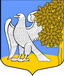 ЛЕНИНГРАДСКАЯ ОБЛАСТЬЛУЖСКИЙ МУНИЦИПАЛЬНЫЙ РАЙОНАДМИНИСТРАЦИЯ РЕТЮНСКОГО СЕЛЬСКОГО ПОСЕЛЕНИЯПОСТАНОВЛЕНИЕот 16.05.2023                      			         № 101Об утверждении Графика проведения осмотров детских игровых площадок и создания комиссии по обеспечению безопасности на детских игровых площадках, расположенных на территории Ретюнского сельского поселения.В целях контроля периодичности, полноты и правильности выполнения работ при осмотрах оборудования детских игровых площадок, руководствуясь постановлением администрации Ретюнского сельского поселения № 260  от 22.09.2022г «Об организации контроля за техническим состоянием и безопасной эксплуатацией оборудования на детских игровых и спортивных площадках на территории Ретюнского сельского поселения», постановлением №46 от 13.03.2023 ««Об организации благоустройства на территории муниципального образования Ретюнское сельское поселение Лужского муниципального района Ленинградской области в части создания и оборудования спортивных и детских площадок», ГОСТ Р 52301-2013 «Оборудование и покрытия детских игровых площадок. Безопасность при эксплуатации. Общие требования»,  ПОСТАНОВЛЯЮ:	1. Утвердить график проведения осмотров оборудования детских игровых площадок в соответствии с приложением 1 к настоящему постановлению. 	3. Данное постановление  опубликовать на официальном сайте Ретюнского сельского поселения.          4.   Настоящее постановление вступает в силу с момента его опубликования.          5. Контроль за исполнением данного постановления оставляю за собой.Глава Администрации Ретюнского сельского  поселения    			     С. С. Гришанова                                                                                                                           Приложение № 1	к  постановлению Главы Администрации Ретюнского сельского поселения	от 16.05.2023  № 101     График проведения осмотров оборудования детских игровых площадок, расположенных на территории Ретюнского сельского поселения в 2023 годуЦель проведения осмотраСрок проведения осмотра1. Регулярный визуальный осмотр оборудования детских игровых площадок (далее – также оборудование) проводится не реже одного раза в месяц в период с 1 по 7 число месяца. При проведении регулярного визуального осмотра выявляются очевидные неисправности и посторонние предметы, представляющие опасности для дальнейшей эксплуатации оборудования (например: разбитые бутылки, консервные банки, пластиковые пакеты, поврежденные элементы оборудования и т.д.).  Март 23- 24,31 числа Апрель 23 – 7,14,21,28 числа Май 23 – 5,12,19,26 числаС 01.06.23 по 31.08.23 ежедневноСентябрь 23-1,8,15,22,29 числаОктябрь 23 – 6,13,20,27 числаНоябрь 23 – 3,10,17,24 числаДекабрь 23 – 1,8,15,22,29 числа2. Функциональный осмотр оборудования проводится не реже одного раза в три месяца в период с 1 по 7 число месяца. При проведении функционального осмотра проводится детальный осмотр с целью проверки исправности и устойчивости оборудования, выявления износа элементов оборудования. 31.03.202330.06.202329.09.202329.12.20233. Ежегодный основной осмотр оборудования проводится не реже одного раза в год не позже июня месяца. В ходе ежегодного основного осмотра оборудования определяют: - наличие гниения деревянных элементов; - наличие коррозии металлических элементов; - влияние выполненных ремонтных работ на безопасность эксплуатации оборудования. При проведении ежегодного основного осмотра оборудования особое внимание уделяют скрытым, труднодоступным элементам оборудования. 29.09.2023